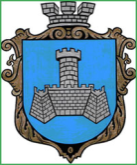 Українам. Хмільник  Вінницької областіР О З П О Р Я Д Ж Е Н Н Я МІСЬКОГО  ГОЛОВИ від 20 жовтня 2020 р.                                                 №375-р                                                     Про проведення   позачерговогозасідання виконкому міської ради      Розглянувши службову  записку  начальника загального відділу міської ради Прокопович О.Д. від 19.10.2020 року, відповідно до п.п.2.2.3 пункту 2.2 розділу 2 Положення про виконавчий комітет Хмільницької міської ради 7 скликання, затвердженого  рішенням 46 сесії міської ради 7 скликання від 22.12.2017р. №1270, керуючись ст.42,ст.59 Закону України „Про місцеве самоврядування в Україні”:Провести  позачергове засідання виконкому  міської ради 21.10.2020 року о 10.00 год., на яке винести наступні питання:2 .Загальному відділу міської ради  ( О.Д.Прокопович) довести це  розпорядження до членів виконкому міської ради та всіх зацікавлених суб’єктів.3.Контроль за виконанням цього розпорядження залишаю за собою.                 Міський голова                             С.Б.РедчикС.П.МаташО.Д.ПрокоповичН.А.Буликова1Про передачу  засобів індивідуального  захисту  Про передачу  засобів індивідуального  захисту  Про передачу  засобів індивідуального  захисту  Про передачу  засобів індивідуального  захисту  Доповідає:  Маташ Сергій Петрович Доповідає:  Маташ Сергій Петрович Керуючий справами виконкому міської ради     Керуючий справами виконкому міської ради     2Про надання фінансової підтримки у 2021 році громадським організаціям осіб з інвалідністю та ветеранів, діяльність яких має соціальну спрямованість,за результатами конкурсного відбору Про надання фінансової підтримки у 2021 році громадським організаціям осіб з інвалідністю та ветеранів, діяльність яких має соціальну спрямованість,за результатами конкурсного відбору Про надання фінансової підтримки у 2021 році громадським організаціям осіб з інвалідністю та ветеранів, діяльність яких має соціальну спрямованість,за результатами конкурсного відбору Про надання фінансової підтримки у 2021 році громадським організаціям осіб з інвалідністю та ветеранів, діяльність яких має соціальну спрямованість,за результатами конкурсного відбору Доповідає:  Тимошенко Ірина Ярославівна        Доповідає:  Тимошенко Ірина Ярославівна        Начальник управління праці та соціального захисту населення міської ради     Начальник управління праці та соціального захисту населення міської ради     3Про фінансування з місцевого бюджету у листопаді 2020 року коштів для надання одноразової матеріальної допомоги громадянам, які перебувають у складних життєвих обставинах   Про фінансування з місцевого бюджету у листопаді 2020 року коштів для надання одноразової матеріальної допомоги громадянам, які перебувають у складних життєвих обставинах   Про фінансування з місцевого бюджету у листопаді 2020 року коштів для надання одноразової матеріальної допомоги громадянам, які перебувають у складних життєвих обставинах   Про фінансування з місцевого бюджету у листопаді 2020 року коштів для надання одноразової матеріальної допомоги громадянам, які перебувають у складних життєвих обставинах   Доповідає:  Тимошенко Ірина Ярославівна  Доповідає:  Тимошенко Ірина Ярославівна  Начальник управління праці та соціального захисту населення міської ради        Начальник управління праці та соціального захисту населення міської ради        4Про фінансування з місцевого бюджету у листопаді 2020 року коштів для надання одноразової матеріальної допомоги громадянам, відповідно до висновків депутатів Хмільницької міської ради   Про фінансування з місцевого бюджету у листопаді 2020 року коштів для надання одноразової матеріальної допомоги громадянам, відповідно до висновків депутатів Хмільницької міської ради   Про фінансування з місцевого бюджету у листопаді 2020 року коштів для надання одноразової матеріальної допомоги громадянам, відповідно до висновків депутатів Хмільницької міської ради   Про фінансування з місцевого бюджету у листопаді 2020 року коштів для надання одноразової матеріальної допомоги громадянам, відповідно до висновків депутатів Хмільницької міської ради   Доповідає:  Тимошенко Ірина Ярославівна       Доповідає:  Тимошенко Ірина Ярославівна       Доповідає:  Тимошенко Ірина Ярославівна       Начальник управління праці та соціального захисту населення міської ради    5Про фінансування з місцевого бюджету у листопаді 2020 року коштів для надання одноразової матеріальної допомоги учасникам АТО, ООС, особам, які беруть(брали) участь у здійсненні заходів із забезпечення національної безпеки і оборони, відсічі і стримування збройної агресії Російської Федерації у Донецькій та Луганській областях та їх сім’ямПро фінансування з місцевого бюджету у листопаді 2020 року коштів для надання одноразової матеріальної допомоги громадянам, які призвані на строкову військову службу та військову службу за контрактом Про фінансування з місцевого бюджету у листопаді 2020 року коштів для надання одноразової матеріальної допомоги учасникам АТО, ООС, особам, які беруть(брали) участь у здійсненні заходів із забезпечення національної безпеки і оборони, відсічі і стримування збройної агресії Російської Федерації у Донецькій та Луганській областях та їх сім’ямПро фінансування з місцевого бюджету у листопаді 2020 року коштів для надання одноразової матеріальної допомоги громадянам, які призвані на строкову військову службу та військову службу за контрактом Про фінансування з місцевого бюджету у листопаді 2020 року коштів для надання одноразової матеріальної допомоги учасникам АТО, ООС, особам, які беруть(брали) участь у здійсненні заходів із забезпечення національної безпеки і оборони, відсічі і стримування збройної агресії Російської Федерації у Донецькій та Луганській областях та їх сім’ямПро фінансування з місцевого бюджету у листопаді 2020 року коштів для надання одноразової матеріальної допомоги громадянам, які призвані на строкову військову службу та військову службу за контрактом Про фінансування з місцевого бюджету у листопаді 2020 року коштів для надання одноразової матеріальної допомоги учасникам АТО, ООС, особам, які беруть(брали) участь у здійсненні заходів із забезпечення національної безпеки і оборони, відсічі і стримування збройної агресії Російської Федерації у Донецькій та Луганській областях та їх сім’ямПро фінансування з місцевого бюджету у листопаді 2020 року коштів для надання одноразової матеріальної допомоги громадянам, які призвані на строкову військову службу та військову службу за контрактом Доповідає:  Тимошенко Ірина Ярославівна  Доповідає:  Тимошенко Ірина Ярославівна  Доповідає:  Тимошенко Ірина Ярославівна  Начальник управління праці та соціального захисту населення міської ради      6Про фінансування з місцевого бюджету у листопаді 2020 року коштів для надання одноразової матеріальної допомоги громадянам, які призвані на строкову військову службу та військову службу за контрактом   Про фінансування з місцевого бюджету у листопаді 2020 року коштів для надання одноразової матеріальної допомоги громадянам, які призвані на строкову військову службу та військову службу за контрактом   Про фінансування з місцевого бюджету у листопаді 2020 року коштів для надання одноразової матеріальної допомоги громадянам, які призвані на строкову військову службу та військову службу за контрактом   Про фінансування з місцевого бюджету у листопаді 2020 року коштів для надання одноразової матеріальної допомоги громадянам, які призвані на строкову військову службу та військову службу за контрактом   Доповідає: Тимошенко Ірина Ярославівна        Начальник управління праці та соціального захисту населення міської ради     Начальник управління праці та соціального захисту населення міської ради     Начальник управління праці та соціального захисту населення міської ради     7Про фінансування з місцевого бюджету у листопаді 2020 року коштів для надання матеріальної допомоги на оздоровлення почесним громадянам м. Хмільника   Про фінансування з місцевого бюджету у листопаді 2020 року коштів для надання матеріальної допомоги на оздоровлення почесним громадянам м. Хмільника   Про фінансування з місцевого бюджету у листопаді 2020 року коштів для надання матеріальної допомоги на оздоровлення почесним громадянам м. Хмільника   Про фінансування з місцевого бюджету у листопаді 2020 року коштів для надання матеріальної допомоги на оздоровлення почесним громадянам м. Хмільника   Доповідає: Тимошенко Ірина Ярославівна          Начальник управління праці та соціального захисту населення міської ради       Начальник управління праці та соціального захисту населення міської ради       Начальник управління праці та соціального захисту населення міської ради       8Про розгляд клопотань юридичних та фізичних осіб з питань видалення деревонасаджень у населених пунктах Хмільницької міської об’єднаної територіальної громади   Про розгляд клопотань юридичних та фізичних осіб з питань видалення деревонасаджень у населених пунктах Хмільницької міської об’єднаної територіальної громади   Про розгляд клопотань юридичних та фізичних осіб з питань видалення деревонасаджень у населених пунктах Хмільницької міської об’єднаної територіальної громади   Про розгляд клопотань юридичних та фізичних осіб з питань видалення деревонасаджень у населених пунктах Хмільницької міської об’єднаної територіальної громади   Доповідає: Сташок Ігор Георгійович        Начальник управління ЖКГ та КВ міської радиНачальник управління ЖКГ та КВ міської радиНачальник управління ЖКГ та КВ міської ради9Про припинення функціонування прийомної сім’ї  Ш.П.В. та Ш. Г.В.  Про припинення функціонування прийомної сім’ї  Ш.П.В. та Ш. Г.В.  Про припинення функціонування прийомної сім’ї  Ш.П.В. та Ш. Г.В.  Про припинення функціонування прийомної сім’ї  Ш.П.В. та Ш. Г.В.  Доповідає: Тишкевич Юрій Іванович        Начальник служби у справах дітей міської ради Начальник служби у справах дітей міської ради Начальник служби у справах дітей міської ради 10Про розгляд заяв Ф.І., Ф.Т.В.  щодо визначення способів участі у вихованні та спілкуванні батька з дочкою  Про розгляд заяв Ф.І., Ф.Т.В.  щодо визначення способів участі у вихованні та спілкуванні батька з дочкою  Про розгляд заяв Ф.І., Ф.Т.В.  щодо визначення способів участі у вихованні та спілкуванні батька з дочкою  Про розгляд заяв Ф.І., Ф.Т.В.  щодо визначення способів участі у вихованні та спілкуванні батька з дочкою  Доповідає: Тишкевич Юрій Іванович                  Начальник служби у справах дітей міської ради  Начальник служби у справах дітей міської ради  Начальник служби у справах дітей міської ради  11Про  розгляд заяв громадян І.О.П., І.П.Ю. щодо надання  дозволу на дарування І.П.Ю. __ частини нежитлового приміщення та __ частини земельної ділянки, які належать малолітньому  І.М.Ю., 20__ р.н. Про  розгляд заяв громадян І.О.П., І.П.Ю. щодо надання  дозволу на дарування І.П.Ю. __ частини нежитлового приміщення та __ частини земельної ділянки, які належать малолітньому  І.М.Ю., 20__ р.н. Про  розгляд заяв громадян І.О.П., І.П.Ю. щодо надання  дозволу на дарування І.П.Ю. __ частини нежитлового приміщення та __ частини земельної ділянки, які належать малолітньому  І.М.Ю., 20__ р.н. Про  розгляд заяв громадян І.О.П., І.П.Ю. щодо надання  дозволу на дарування І.П.Ю. __ частини нежитлового приміщення та __ частини земельної ділянки, які належать малолітньому  І.М.Ю., 20__ р.н. Доповідає:    Тишкевич Юрій Іванович        Начальник служби у справах дітей міської ради   Начальник служби у справах дітей міської ради   Начальник служби у справах дітей міської ради   